Publicado en Ciudad de México el 31/12/2018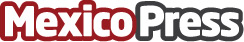 5 Tendencias de RRHH para el 2019Por Teresa Morales, Directora Corporativa Softland Capital Humano. La transformación digital del talento significa que departamentos de Recursos Humanos dieran paso a mecanismos y formas de administración impensables al inicio de este milenio. 
Año tras año, es indispensable preparar nuevas estrategias de atracción, fidelización y movilización para el activo más importante: los colaboradores. Aquí algunas tendencias de gestión de talento para el 2019Datos de contacto:Fernanda Sánchez(044) 55 3878 2743Nota de prensa publicada en: https://www.mexicopress.com.mx/5-tendencias-de-rrhh-para-el-2019 Categorías: E-Commerce Software Recursos humanos Digital http://www.mexicopress.com.mx